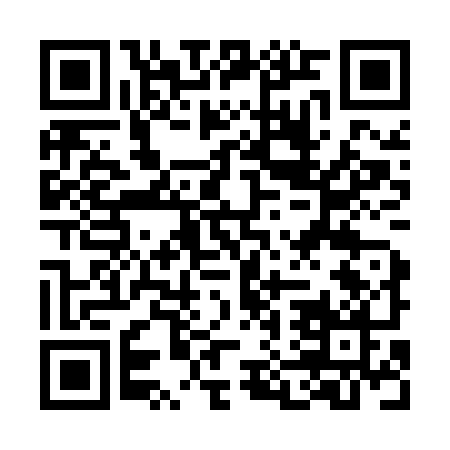 Prayer times for Matos de Santa Barbara, PortugalWed 1 May 2024 - Fri 31 May 2024High Latitude Method: Angle Based RulePrayer Calculation Method: Muslim World LeagueAsar Calculation Method: HanafiPrayer times provided by https://www.salahtimes.comDateDayFajrSunriseDhuhrAsrMaghribIsha1Wed4:506:341:316:268:2910:062Thu4:486:321:316:268:3010:073Fri4:476:311:316:278:3110:094Sat4:456:301:316:288:3210:105Sun4:436:291:316:288:3310:126Mon4:426:281:306:298:3410:137Tue4:406:271:306:298:3510:158Wed4:386:251:306:308:3610:169Thu4:376:241:306:308:3710:1710Fri4:356:231:306:318:3810:1911Sat4:346:221:306:318:3910:2012Sun4:326:211:306:328:4010:2213Mon4:316:201:306:328:4110:2314Tue4:296:191:306:338:4210:2515Wed4:286:181:306:348:4310:2616Thu4:266:181:306:348:4310:2717Fri4:256:171:306:358:4410:2918Sat4:246:161:306:358:4510:3019Sun4:226:151:306:368:4610:3120Mon4:216:141:306:368:4710:3321Tue4:206:131:316:378:4810:3422Wed4:196:131:316:378:4910:3523Thu4:176:121:316:388:5010:3724Fri4:166:111:316:388:5110:3825Sat4:156:111:316:398:5110:3926Sun4:146:101:316:398:5210:4127Mon4:136:101:316:408:5310:4228Tue4:126:091:316:408:5410:4329Wed4:116:081:316:418:5510:4430Thu4:106:081:326:418:5510:4531Fri4:096:081:326:418:5610:46